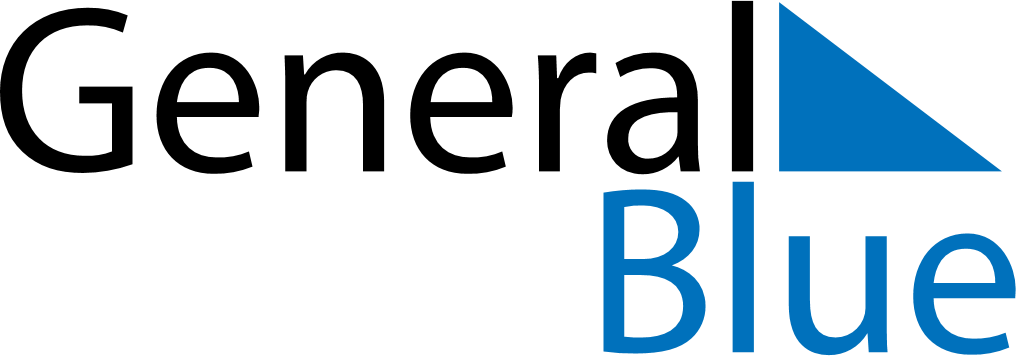 August 2020August 2020August 2020August 2020BangladeshBangladeshBangladeshMondayTuesdayWednesdayThursdayFridaySaturdaySaturdaySunday112345678891011121314151516Krishna JanmashtamiNational Mourning DayNational Mourning Day17181920212222232425262728292930Day of AshuraDay of Ashura31